Chapter 4 Review Problems4.7 InversesFind the angle in degrees without a calculator. 1) 				2) 				3) 4) 			5) 				6) Find the angle in degrees with a calculator. 7) 			8) 			9) Find the angle in degrees and make sure to provide a picture. 10) 						11) 12) 					13) 14) 15) Write the equation of the for the graph starting at x = , x =, x = .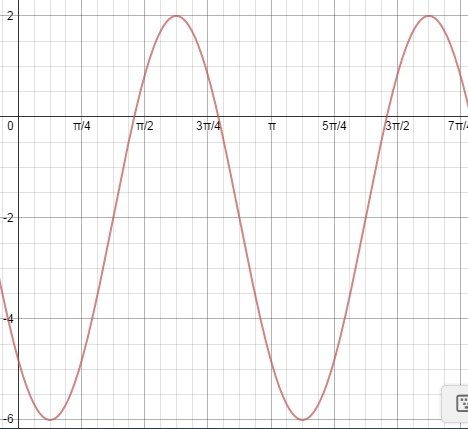 16. Graph  over two full periods. 17. Graphover two full periods. 